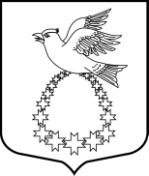 АДМИНИСТРАЦИЯмуниципального образования«Вистинское сельское поселение»муниципального образования«Кингисеппский муниципальный  район»Ленинградской областиПОСТАНОВЛЕНИЕот 28.06.2021 г. № 100Об установлении на территории МО «Вистинское сельское поселение» особого противопожарного режимаВ соответствии с Федеральным законом от 21.12.1994 № 69-ФЗ «О пожарной безопасности», Федеральным законом 06.10.2003 № 131-ФЗ от «Об общих принципах организации местного самоуправления в Российской Федерации», Постановлением Правительства РФ от 25.04.2012 № 390 «О противопожарном режиме», Постановлением Правительства РФ от 16.09.2020г. №1479 «Об утверждении правил противопожарного режима в Российской Федерации», Областным законом Ленинградской области от 25.12.2006 № 169-оз «О пожарной безопасности Ленинградской области», постановлением Правительства Ленинградской области  от 12.12.2006 № 336 «Об обеспечении пожарной безопасности на территории Ленинградской области», Лесным кодексом РФ, в связи с повышением пожарной опасности, обусловленной устойчивой сухой, жаркой и ветреной погодой, резким увеличение числа возгораний сухой травы и пожаров, а также в целях защиты жизни и здоровья граждан, населенных пунктов   и лесных массивов от пожаров на территории   МО «Вистинское сельское поселение»    постановляю:Установить на территории МО «Вистинское сельское поселение», особый противопожарный режим. Установить запрет на посещение гражданами лесов и въезд в них транспортных средств на территории  МО «Вистинское сельское поселение» при установлении IV и V класса пожарной опасности в лесах по условиям погоды, кроме случаев, связанных с использованием лесов на основании заключенных государственных контрактов, договоров аренды участков лесного фонда, государственных заданий в целях проведения определенных видов работ по обеспечению пожарной и санитарной безопасности в лесах, а также осуществления мониторинга пожарной опасности в лесах уполномоченными лицами и иных случаев, предусмотренных служебными заданиями, связанными с проездом по автомобильным дорогам общего пользования и проездом в оздоровительные учреждения, с соблюдением правил пожарной безопасности в лесах.Установить запрет на разведение костров, сжигание твердых бытовых отходов, мусора, не допускать применение открытого огня и других возможных источников возгорания на землях лесного фонда, вблизи полей, сельскохозяйственных угодий, мест размещения сухой травы, торфяных месторождений,  в том числе на индивидуальных участках в садоводствах и в населенных пунктах.Установить запрет на использование сооружений для приготовления блюд на открытом огне и углях на землях лесного фонда и прилегающих территориях, а также на земельных участках, примыкающих к землям сельскохозяйственного назначения.Установить запрет на применение пиротехнических изделий и огневых эффектов в зданиях (сооружениях) и на открытых территориях, запуск неуправляемых изделий из горючих материалов, принцип подъема которых на высоту основан на нагревании воздуха внутри конструкции с помощью открытого огня.Хозяйствующим субъектам всех форм собственности, гражданам, проживающим и временно находящимся на территории МО «Вистинское сельское поселение», членам садоводческих и огороднических, дачных некоммерческих объединений граждан (далее - садоводства) и гаражных обществ  обеспечить соблюдение особого противопожарного режима.  На индивидуальных участках и садоводствах у каждого жилого строения иметь первичные средства пожаротушения, противопожарный инвентарь и емкости (бочки) с водой.Специалисту по делам ГО и ЧС   администрации МО «Вистинское сельское поселение»:- совместно с ОНД и ПР по Кингисеппскому району организовать проверку состояния и при необходимости обновление противопожарных минерализованных полос в районах деревни Старое Гарколово с частной жилой застройкой к лесным массивам;- организовать проведение противопожарной пропаганды среди населения с использованием местных средств массовой информации,   официального сайта администрации МО «Вистинское сельское поселение» в сети Интернет.9.   Рекомендовать руководителям организаций, расположенных на территории МО «Вистинское сельское поселение» и эксплуатирующих взрывопожароопасные объекты, коммунальные службы и ресурсоснабжающие организации осуществляющие свою  деятельность на территории поселения:- разработать и осуществить меры по обеспечению пожарной безопасности, направленные на повышение противопожарной устойчивости объектов и предотвращение возникновения возможных пожаров и возгораний;- провести проверку состояния и необходимый ремонт источников пожаротушения, наличия и исправности средств первичного пожаротушения, проверку состояния дорог и проездов по территории организации, провести уборку территорий от горючего мусора и сухой травы.	10.      Постановление опубликовать в средствах массовой информации и разместить на официальном сайте администрации МО «Вистинское сельское поселение» в сети Интернет.	11.      Контроль за исполнением постановления оставляю за собой.Исп: Гуцу Л.Г., (881375)67-174Глава администрации МО «Вистинское сельское поселение»И.Н.Сажина